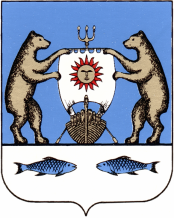 Российская ФедерацияНовгородская область Новгородский районАдминистрация Борковского сельского поселенияПОСТАНОВЛЕНИЕот 05.12.2018 № 256д. БоркиО проведении открытого аукциона на право заключения договора на размещение нестационарного торгового объекта на территории Борковского сельского поселенияВ соответствии с Федеральным законом от 06.10.2003 № 131-ФЗ «Об общих принципах организации местного самоуправления в Российской Федерации», Федеральным законом от 28.12.2009 № 381-ФЗ «Об основах государственного регулирования торговой деятельности в Российской Федерации», руководствуясь постановлениями администрации Борковского сельского поселения от 26.10.2015 № 96 «Об утверждении Положения о размещении нестационарных торговых объектов на территории Борковского сельского поселения», от 28.10.2015 № 98 «Об утверждении схемы размещения нестационарных торговых объектов, расположенных на земельных участках, зданиях, строениях, сооружениях, находящихся в государственной или муниципальной собственности, на территории Борковского сельского поселения»,Администрация Борковского сельского поселенияПОСТАНОВЛЯЕТ:1. Администрации Борковского сельского поселения организовать и провести открытый аукцион на право заключения договора на размещение нестационарного торгового объекта на территории Борковского сельского поселения (далее – аукцион).	2. Утвердить документацию о проведении аукциона (далее – Аукционная документация), согласно приложению к настоящему постановлению.	3. Организацию работ по подготовке и проведению аукциона поручить аукционной комиссии.4. В срок до 5 декабря 2018 г. опубликовать извещение о проведении аукциона и настоящее постановление в периодическом печатном издании Борковского сельского поселения «Борковский вестник», разместить на официальном сайте Борковского сельского поселения в информационно-телекоммуникационной сети «Интернет» по адресу: www.borkiadm.ru.5. Контроль за исполнением настоящего постановления оставляю за собой.Глава АдминистрацииБорковского сельского поселения						          С.Г. ИвановаПриложениек постановлению АдминистрацииБорковского сельского поселенияот 05.12.2018 № 256 ДОКУМЕНТАЦИЯ о проведении аукциона на право заключения договора на размещение нестационарного торгового объекта на территорииБорковского сельского поселенияУполномоченный орган: Администрация Борковского сельского поселения Новгородского муниципального района Новгородской областиПочтовый адрес: 173516, Новгородская область, Новгородский район, д. Борки, ул. Заверяжская, д.1, телефон 8 (8162) 747-287, 747-243, 780-165.E-mail: admborki-11@mail.ruПриложение № 4к аукционной документацииПроект  Лот № 1ДОГОВОРо предоставлении права на размещение нестационарного торговогообъекта на территории Борковского сельского поселенияд. Борки                                                        от "___" __________ 20___ г. № _______Администрация Борковского сельского поселения, именуемая в дальнейшем Администрация, в лице Главы Борковского сельского поселения Ивановой Светланы Геннадьевны, действующей на основании Устава Борковского сельского поселения, утвержденного решением Совета депутатов Борковского сельского поселения от 30.01.2015 года №1, с одной стороны, и__________________________________________________________________(наименование организации, ФИО индивидуального предпринимателя)в лице __________________________________________________________________,(должность, ФИО) действующего(ей) на основании _____________________, именуемый(ая/ое) в дальнейшем Участник (владелец нестационарного торгового объекта), с другой стороны, при совместном упоминании именуемые стороны, заключили настоящий Договор о нижеследующем.1. Предмет ДоговораАдминистрация предоставляет Участнику (владельцу нестационарного торгового объекта) право на размещение нестационарного торгового объекта(далее - объект) ____________________________________________________(наименование объекта оказания услуг)для осуществления торговой деятельности _____________________________(реализуемая продукция)по адресу: Новгородская область, Новгородский район, д. Борки, ул. ___, д. __на срок с _________ по _________ 20___ года.2. Права и обязанности сторон2.1. Администрация:2.1.1. В соответствии с решением аукционной комиссии от ____________, протокол № ______, предоставляет право на размещение объекта  по адресу: ______________________________________________________,для осуществления Участником (владельцем нестационарного торгового объекта) торговой деятельности ______________________________________(реализуемая продукция)с использованием __________________________________________________________(наименование нестационарного объекта)на срок до __________________;2.1.2. Осуществляет контроль за выполнением требований к эксплуатации объекта, установленных настоящим Договором;2.1.3. Демонтирует установленные конструкции при нарушении (невыполнении) Участником (владельцем нестационарного торгового объекта) обязательств, предусмотренных пунктом 2.4 настоящего Договора, за счет средств Участника (владельца нестационарного торгового объекта).2.2. Администрация обязуется обеспечить методическую и организационную помощь в вопросах организации торговли, предоставления услуг населению.2.3. Участник (владелец нестационарного торгового объекта) имеет право разместить объект по адресу, утвержденному решением аукционной комиссии.2.4. Участник (владелец нестационарного торгового объекта) обязуется:2.4.1. Обеспечить установку объекта и его готовность к работе в срок до _______________________;2.4.2. Приступить к эксплуатации объекта после заключения договоров на уборку территории, вывоз твердых бытовых, потребление энергоресурсов;2.4.3. Использовать объект по назначению, указанному в пункте 1.1 настоящего Договора, без права передачи его третьему лицу;2.4.4. Обеспечить выполнение установленных законодательством Российской Федерации торговых, санитарных и противопожарных норм и правил организации работы для данного объекта;2.4.5. Освободить занимаемую территорию от конструкций и привести ее в первоначальное состояние в течение трех дней:по окончании срока действия настоящего Договора;в случае досрочного расторжения настоящего Договора по инициативе Администрации в соответствии с разделом 3 настоящего Договора.3. Расторжение Договора3.1. Администрация имеет право досрочно в одностороннем порядке расторгнуть настоящий Договор, письменно уведомив Участника (владельца нестационарного торгового объекта) за три дня, в следующих случаях:при прекращении осуществления торговой деятельности Участником (владельцем нестационарного торгового объекта);по представлению органов, осуществляющих государственные функции по контролю и надзору;при принятии органом местного самоуправления решения о необходимости ремонта и (или) реконструкции автомобильных дорог; реализации муниципальных программ и (или) приоритетных направлений деятельности Новгородского муниципального района и Борковского сельского поселения в социально-экономической сфере; использовании территории, занимаемой объектом, для целей, связанных с развитием улично-дорожной сети, размещением объектов благоустройства, стоянок автотранспорта, опор уличного освещения и (или) прочих муниципальных объектов, в том числе остановок общественного транспорта, оборудованием бордюров, строительством проездов и (или) проездных путей, и для иных целей, определенных в соответствии с документацией о планировке территорий; изъятии земельных участков для государственных или муниципальных нужд; принятии решений о развитии территории, изменении градостроительных регламентов в отношении территории, на которой находится объект;при нарушении Участником (владельцем нестационарного торгового объекта) следующих условий настоящего Договора:сохранение заявленного типа и специализации объекта;недопущение передачи прав по настоящему Договору третьим лицам;запрет установки Участником (владельцем нестационарного торгового объекта) дополнительного торгового оборудования на земельном участке около объекта;соответствие места размещения объекта согласно схеме размещения нестационарных торговых объектов на территории Новгородского муниципального района, утвержденной постановлением Администрации Борковского сельского поселения от  _____________ № _______3.2. Сторона, инициирующая процедуру досрочного расторжения настоящего Договора, обязана за 30 календарных дней сообщить об этом другой стороне в письменной форме.3.3. В случае выявления фактов, указанных в абзацах третьем и пятом пункта 3.1 настоящего Договора, и наступления случая, указанного в абзаце четвертом пункта 3.1 настоящего Договора, вопрос о досрочном расторжении настоящего Договора рассматривается Администрацией, о чем Участник (владелец нестационарного торгового объекта) уведомляется в течение 10 календарных дней в письменной форме.3.4. При принятии решения о досрочном прекращении настоящего Договора Администрация вручает Участнику (владельцу нестационарного торгового объекта) уведомление о расторжении настоящего Договора и сроке демонтажа объекта.3.5. Участник (владелец нестационарного торгового объекта) в 5-дневный срок после получения уведомления обязан прекратить функционирование объекта.3.6. Функционирование объекта по истечении установленного срока считается незаконным, за что Участник (владелец нестационарного торгового объекта) несет ответственность в соответствии с действующим законодательством Российской Федерации.3.7. При досрочном прекращении настоящего Договора Участник (владелец нестационарного торгового объекта) в течение 10 календарных дней в соответствии с условиями настоящего Договора обязан демонтировать объект и восстановить благоустройство места размещения и прилегающей территории.3.8. При неисполнении Участником (владельцем нестационарного торгового объекта) обязанности по своевременному демонтажу объект считается самовольно установленным, а место его размещения подлежит освобождению в соответствии с действующим законодательством Российской Федерации, Новгородской области, муниципальными правовыми актами, условиями настоящего Договора.4. Прочие условия4.1. Изменения к настоящему Договору действительны, если они составлены в письменной форме, оформлены дополнительными соглашениями и подписаны уполномоченными представителями сторон.4.2. В случае изменения адреса или иных реквизитов каждая из сторон обязана в 10-дневный срок направить об этом письменное уведомление другой стороне, в противном случае все извещения и другие документы, отправленные по адресу, указанному в настоящем Договоре, считаются врученными.4.3. Взаимоотношения сторон, не урегулированные настоящим Договором, регламентируются действующим законодательством Российской Федерации.4.4. Настоящий Договор составлен в двух экземплярах, имеющих одинаковую юридическую силу.5. Юридические адреса, реквизиты и подписи сторон           Администрация                                  Участник (владелец нестационарного                                                                        торгового объекта)СОДЕРЖАНИЕ№ п/пОбщие положения41Законодательное регулирование42Информация о предмете аукциона53Форма, сроки и порядок оплаты по договору54Условия участия в аукционе и порядок представления заявок55Условия допуска к участию в аукционе66Место, дата начала и дата окончания срока подачи заявок на участие в аукционе67Место, дата и время рассмотрения заявок на участие в аукционе, проведенияаукциона и подведения итогов аукциона68Разъяснение положений аукционной документации и внесениев нее изменений69Отказ от проведения аукциона710Порядок проведения аукциона, «шаг аукциона»711Последствия признания аукциона несостоявшимся912Порядок заключение договора по результатам аукциона913Порядок рассмотрения заявлений и жалоб914Техническая часть9Приложения1Извещение о проведении аукциона102Заявка на участие в аукционе123Заявка на участие в аукциона134Проект договора о предоставлении права на размещениенестационарного торгового объекта14ОБЩИЕ ПОЛОЖЕНИЯЗаконодательное регулирование.Настоящая документация о проведении аукциона на право заключения договора на размещение нестационарного торгового объекта на территории Борковского сельского поселения (далее – аукционная документация) подготовлена в соответствии с Федеральным законом от 26.07.2006 года № 135-ФЗ «О защите конкуренции», Федеральным законом от 28.12.2009 № 381-ФЗ «Об основах государственного регулирования торговой деятельности в Российской Федерации», постановлениями администрации Борковского сельского поселения от 26.10.2015 № 96 «Об утверждении Положения о размещении нестационарных торговых объектов на территории Борковского сельского поселения», от 28.10.2015 № 98 «Об утверждении схемы размещения нестационарных торговых объектов, расположенных на земельных участках, зданиях, строениях, сооружениях, находящихся в государственной или муниципальной собственности, на территории Борковского сельского поселения».Информация о предмете аукционаНаименование аукциона: Открытый аукцион на право заключения договора на размещение нестационарного торгового объекта на территории Борковского сельского поселения (Лот № 1).Организатор аукциона: Администрация Борковского сельского поселения Новгородского муниципального района Новгородской области, расположенная по адресу: 173516, Новгородская область, Новгородский район, д. Борки, ул. Заверяжская, д.1, телефон 8 (8162) 747-287, 747-243, 780-165, E-mail: admborki-11@mail.ru.Основание для проведения аукциона: постановление администрации Борковского сельского поселения от 05.12.2018 № 256 «О проведении открытого аукциона на право заключения договора на размещение нестационарного торгового объекта на территории Борковского сельского поселения».Аукционная документация размещается на официальном сайте администрации Борковского сельского поселения по адресу: www.borkiadm.ru, в периодическом печатном издании Борковского сельского поселения «Борковский вестник».Лот №1Предмет аукциона: право на заключение договора на размещение нестационарного торгового объекта площадью 5 кв. м на период с января 2019 года по январь 2020 года на земельном участке кадастрового квартала 53:11:0100403 в границах Борковского сельского поселения по адресу: 173509, Новгородская область, Новгородский район, д. Борки, ул. ПарковаяКритерий определения победителя: наиболее высокая цена за право заключения договора на размещение нестационарного торгового объекта.Начальная цена предмета аукциона (НЦ): плата за право заключения договора на размещение нестационарного торгового объекта в размере 4130,5 рублей (четыре тысячи сто тридцать рублей 50 копеек) (единый платеж за весь период действия договора).Начальная цена предмета аукциона складывается из среднего уровня кадастровой стоимости 1 кв. м кадастрового квартала 53:11:0100403 (Постановление Департамента имущественных отношений и государственных закупок Новгородской области от 01.08.2013 № 3) и площади торгового объекта и рассчитана по формуле:НЦ = 826,10 х 5 = 4130,5 руб.Шаг аукциона: 206 (двести шесть) руб. 53 копейки (5,0 % от начальной цены предмета аукциона).Цель использования: торговый павильон для розничной торговли хлебобулочными изделиями и напитками3. Форма, сроки и порядок оплаты по договоруПосле объявления результатов аукциона победитель аукциона в течение 3 (трех) дней вносит сумму единого платежа, по следующим реквизитам:Назначение платежа: предоставление права на размещение нестационарного торгового объектаАдминистрация Борковского сельского поселенияИНН 5310016835 КПП 531001001ОКАТО 49225807000ОГРН 1115321001058 ОКТМО 49625407р/с 40204810700000000121 в ГРКЦ ГУ БанкаРоссии по Новгородской обл. г. Великий Новгородл/с 03503Р08600 в УФК по Новгородской обл.БИК 044959001КБК 335 111 05025100000120 (доходы, получаемые в виде арендной платы, а так же средства от продажи права на заключение договоров аренды за земли, находящиеся в собственности сельских поселений)Срок действия заключаемого договора аренды – один год.Задаток для участия в открытом аукционе: 826 (восемьсот двадцать шесть) руб. 10 копеек (20 % от начальной цены предмета аукциона).Задаток вносится по следующим реквизитам:Администрация Борковского сельского поселенияИНН 5310016835 КПП 531001001ОКАТО 49225807000ОГРН 1115321001058 ОКТМО 49625407р/с 40204810700000000121 в ГРКЦ ГУ БанкаРоссии по Новгородской обл. г. Великий Новгородл/с 03503Р08600 в УФК по Новгородской обл.      БИК 0449590014. Условия участия в аукционе и порядок представления заявок4.1. Для участия в аукционе заявители представляют в установленный в извещении о проведении аукциона срок следующие документы:1) заявку на участие в аукционе по приобретению права на заключение договора на право размещения нестационарного торгового объекта по форме согласно Приложениям № 2, № 3 к аукционной документации;2) копию свидетельства о постановке на учет в налоговом органе на территории Российской Федерации;3) копию свидетельства о государственной регистрации юридических лиц и индивидуальных предпринимателей (копию выписки из Единого государственного реестра юридических лиц/Единого государственного реестра индивидуальных предпринимателей);4) документы, подтверждающие внесение задатка.4.2. Прием документов прекращается не ранее чем за 5 дней до дня проведения аукциона.4.3. Один заявитель вправе подать только одну заявку на участие в аукционе по каждому лоту.4.4. При подаче заявки физическое лицо предъявляет документ, удостоверяющий личность. В случае подачи заявки представителем заявителя предъявляется доверенность.4.5. Заявка с прилагаемыми к ней документами регистрируются организатором аукциона в журнале учета заявок.4.6. Заявка на участие в аукционе, поступившая по истечении срока ее приема, возвращается заявителю в день ее поступления.4.7. После окончания приема заявок организатором аукциона составляется протокол приема заявок с присвоением каждой заявке номера, с указанием даты и времени подачи документов. В случае не допуска заявителя к участию в аукционе, сведения о таких заявителях с указанием причин отказа также заносятся в протокол приема заявок.4.8. Заявители, признанные участниками аукциона, и заявители, не допущенные к участию в аукционе, уведомляются о принятом решении не позднее следующего дня после даты оформления протокола приема заявок на участие в аукционе.4.9. Организатор аукциона обязан вернуть внесенный задаток заявителю, не допущенному к участию в аукционе, в течение 3 дней со дня оформления протокола приема заявок на участие в аукционе.4.10. Заявитель имеет право отозвать принятую организатором аукциона заявку до дня окончания срока приема заявок, уведомив об этом в письменной форме организатора аукциона. Организатор аукциона обязан возвратить внесенный задаток заявителю в течение 3 дней со дня регистрации отзыва заявки. В случае отзыва заявки заявителем позднее дня срока окончания заявок, задаток возвращается в порядке, установленном для участников аукциона.5. Условия допуска к участию в аукционе5.1. Заявитель не допускается к участию в аукционе по следующим основаниям:1) непредставление необходимых для участия в аукционе документов, определенных пунктом 4.1 аукционной документации или представление недостоверных сведений;2) непоступление задатка на счет, указанный в извещении о проведении аукциона, до дня окончания приема документов для участия в аукционе.Отказ в допуске к участию в аукционе по другим основаниям не допускается.6. Место, дата начала и дата окончания срокаподачи заявок на участие в аукционеМесто подачи заявок: 173516, Новгородская область, Новгородский район, д. Борки, ул. Заверяжская, д.1, Администрация Борковского сельского поселения, понедельник-пятница с 9.00 до 16.00, обед с 13.00 до 14.00.Дата начала срока подачи заявок: 09 часов 00 минут 5 декабря 2018 года.Дата окончания срока подачи заявок: до 09 часов 00 минут 10 января 2018 года.7. Место, дата и время рассмотрения заявок на участие в аукционе, проведения аукциона и подведения итогов аукционаРассмотрение заявок на участие в аукционе состоится в 10 часов 00 минут 10 января 2019 года по адресу: 173516, Новгородская область, Новгородский район, д. Борки, ул. Заверяжская, д.1, Администрация Борковского сельского поселения.Аукцион состоится в 10 часов 00 минут 11 января 2018 года по адресу: 173516, Новгородская область, Новгородский район, д. Борки, ул. Заверяжская, д.1, Администрация Борковского сельского поселения.8. Разъяснение положений аукционнойдокументации и внесение в нее изменений8.1. Любое заинтересованное лицо вправе обратиться за разъяснениями положений аукционной документации к организатору аукциона в письменной форме по адресу, указанному в извещении.8.2. Организатор аукциона обязан ответить на запрос о разъяснении положений аукционной документации, полученный не позднее 10 рабочих дней до окончания срока приема заявок. Запросы о разъяснении положений аукционной документации, полученные после вышеуказанного срока, не рассматриваются.8.3. Организатор аукциона доводит до всех заявителей на участие в аукционе, информацию с разъяснениями  аукционной документации путем размещения указанных разъяснений на том же официальном сайте, где была размещена аукционная документация.8.4. Сообщение о внесении изменений в аукционную документацию размещается на официальном сайте организатора аукциона.8.5. Любое изменение является неотъемлемой частью аукционной документации.8.6. Сообщение о внесении изменений в аукционную документацию доводится до сведения всех заявителей путем его размещения на  официальном сайте.8.7. Организатор аукциона вправе принять решение о внесении изменений в извещение о проведении открытого аукциона и в аукционную документацию не позднее, чем за пять дней до даты окончания срока подачи заявок на участие в аукционе.При внесении изменений в аукционную документацию срок подачи заявок на участие в аукционе должен быть продлен на такой срок, чтобы со дня размещения на официальном сайте организатора аукциона изменений, внесенных в аукционную документацию, до даты окончания подачи заявок на участие в аукционе было не менее 15 календарных дней. Изменение предмета аукциона не допускается.8.8. Решение о продлении срока подачи и действия заявок, а также иная информация об изменении аукционной документации, публикуется на официальном сайте администрации Борковского сельского поселения по адресу: www.borkiadm.ru, а также периодическом печатном издании Борковского сельского поселения «Борковский вестник».9. Отказ от проведения аукционаОрганизатор аукциона вправе отказаться от проведения аукциона не позднее чем за 15 дней до дня проведения аукциона.Извещение об отказе в проведении аукциона опубликовывается организатором аукциона в течение 3 дней официальном сайте администрации Борковского сельского поселения по адресу: www.borkiadm.ru, а также периодическом печатном издании Борковского сельского поселения «Борковский вестник».10. Порядок проведения аукциона, «шаг аукциона»10.1. Регистрация участников аукциона начинается за 45 мин., и завершается не позднее, чем за 15 минут до начала проведения аукциона. Участники регистрируются у секретаря аукционной комиссии либо у назначенного им лица. При регистрации каждый участник получает себе личную номерную карточку (билет участника).Участник, не прошедший регистрацию в установленное время, к участию в аукционе не допускается.При регистрации участник (уполномоченный представитель) должен иметь документ, подтверждающий его полномочия представлять интересы физического или юридического лица на аукционе и подписывать протокол аукциона. Таким документом является: для заявителей - юридических лиц - доверенность на право представлять интересы юридического лица на аукционе, либо заверенная подписью руководителя и печатью организации копия решения (протокола) о назначении (избрании) на должность руководителя данной организации, если представлять на аукционе участника - юридическое лицо будет руководитель данного юридического лица; для заявителей - физических лиц - нотариально удостоверенная доверенность на право представления физического лица, либо документ, удостоверяющий личность.10.2. Аукцион начинается в день, час и в месте, указанном в извещении о проведении аукциона, с объявления председателем аукционной комиссии или заместителем председателя аукционной комиссии, об открытии аукциона.Организатор аукциона вправе вести аудиозапись процедуры аукциона.10.3. Аукцион ведет аукционист. Процедура хода аукциона определяется аукционистом.В ходе аукциона секретарь комиссии ведет протокол хода аукциона (на бумажном носителе), при этом протокол подписывается председателем, аукционистом, а также победителем аукциона в день проведения аукциона.10.4. После открытия аукциона аукционист:- объявляет правила и порядок проведения аукциона;- оглашает номер (наименование) лота, его краткую характеристику, начальную цену и «шаг аукциона», а также номера карточек (билетов) участников аукциона по данному лоту.10.5. Во время проведения аукциона его участникам запрещается покидать зал проведения аукциона и пользоваться мобильной связью. Участник, нарушивший данное правило, снимается аукционистом с аукциона.10.6. Участникам аукциона выдаются пронумерованные карточки (билеты), которые они поднимают после оглашения аукционистом начальной цены и каждой очередной цены в случае, если готовы заключить договор на размещение нестационарного торгового объекта в соответствии с этой ценой.10.7. Аукционист предлагает участникам аукциона заявлять свои предложения по цене лота, превышающей начальную его цену на один или кратное количество «шагов аукциона».10.8. Участники аукциона объявляют (заявляют) свои предложения по увеличению цены лота путем поднятия карточек (билетов). В случае заявления участником аукциона об увеличении цены лота на величину кратную «шагу аукциона», данное заявление должно быть произведено путем поднятия карточки и оглашением этой новой цены лота.10.9. Аукционист называет номер карточки (билета) участника аукциона, который первым заявил начальную или последующую (увеличенную на один или кратное количество «шагов аукциона») цену лота, указывает на этого участника и объявляет заявленную (предложенную) им цену. При отсутствии предложений со стороны иных участников аукциона аукционист повторяет эту цену три раза. Если до третьего повторения заявленной (предложенной) цены ни один участник аукциона не поднял карточку (билет) и не заявил последующую цену лота, аукцион по данному лоту объявляется аукционистом завершенным.Окончание аукциона фиксируется объявлением аукциониста.По завершении аукциона аукционист объявляет максимальную предложенную цену лота и номер карточки (билета) победителя аукциона по данному лоту.Победителем аукциона признается участник, номер карточки (билета) которого и заявленная им цена лота были названы аукционистом последними.10.10. Результаты аукциона оформляются протоколом аукциона.10.11. Цена лота, предложенная победителем аукциона, заносится в протокол аукциона.10.12. В случае если после троекратного объявления начальной цены предмета аукциона ни один из участников не заявил о своем намерении приобрести предмет аукциона по начальной цене, победителем признается лицо, чья заявка на участие в аукционе поступила первой.Протокол аукциона подписывается в день проведения аукциона председателем аукционной комиссии, аукционистом и победителем аукциона в день проведения аукциона. Протокол аукциона составляется в двух экземплярах, один из которых передается победителю, второй остается у организатора аукциона. Протокол о результатах аукциона подлежит хранению организатором аукциона не менее трех лет.В протоколе указываются: - сведения о месте, дате и времени проведения аукциона; - регистрационный номер предмета аукциона; - начальная цена предмета аукциона; - предложения о цене аукциона победителя аукциона и участников аукциона; - наименование и место нахождения (для юридического лица), фамилия, имя, отчество (для физического лица) победителя аукциона; - место расположения (адрес) для размещения нестационарного торгового объекта; - цена приобретаемого права на заключение договора на размещение нестационарного торгового объекта.Протокол аукциона, оформленный по итогам проведения аукциона, является основанием для заключения договора на размещение нестационарного торгового объекта с победителем аукциона.При уклонении победителя от подписания протокола, он утрачивает право на заключение договора на размещение нестационарного торгового объекта.В случае уклонения победителя аукциона от подписания договора победителем аукциона признается участник, сделавший предпоследнее предложение о цене аукциона с согласия такового участника. В случае отказа от подписания договора участника, сделавшего предпоследнее предложение о цене договора, победителем признается другой участник сделавший лучшее предложение по цене после отказавшегося участника.При отказе от подписания протокола, участник аукциона считается уклонившимся от подписания протокола аукциона и утрачивает право на заключение договора на размещение нестационарного торгового объекта.11. Последствия признания аукциона несостоявшимся11.1. Аукцион признается несостоявшимся в случаях, если: - в аукционе участвовали менее двух участников; - после троекратного объявления начальной цены предмета аукциона ни один из участников не заявил о своем намерении приобрести предмет аукциона по начальной цене.11.2. В случае если аукцион признан не состоявшимся по причине участия менее двух участников, единственный участник аукциона не позднее чем через 10 дней после дня проведения аукциона вправе заключить договор о предоставлении права на размещение нестационарного торгового объекта на территории поселения, а Администрация Борковского сельского поселения обязана заключить договор с единственным участником аукциона по начальной цене аукциона.11.3. Организатор аукциона в случаях, если аукцион был признан несостоявшимся либо не был заключен договор о предоставлении права на размещение нестационарного торгового объекта на территории поселения с единственным участником аукциона, вправе объявить о проведении повторного аукциона. При этом могут быть изменены условия аукциона.12. Порядок заключение договора по результатам аукциона11.1. После объявления результатов аукциона победитель аукциона в течение 3 дней вносит сумму единого платежа и заключает договор (Приложение № 3 к аукционной документации).11.2. Изменение существенных условий договора, а также передача или уступка прав третьим лицам не допускается.11.3. После заключения договора владелец нестационарного торгового объекта имеет право на установку нестационарного торгового объекта на территории поселения и в течение 3 календарных дней после установки нестационарного торгового объекта обязан уведомить Администрацию Борковского сельского поселения в письменной форме об установке нестационарного торгового объекта.13. Порядок рассмотрения заявлений и жалоб12.1. Организатор аукциона обязан в течение трех рабочих дней рассматривать поступающие жалобы на порядок проведения аукционных процедур в порядке, установленном действующим законодательством Российской Федерации и Новгородской области.14. Техническая часть13.1. При эксплуатации объекта победитель обязан обеспечивать соблюдение требований, предусмотренных нормативными правовыми актами Российской Федерации, Новгородской области и Борковского сельского поселения, в том числе производить: - уборку территории, прилегающей к объектам нестационарной торговли ежедневно (в постоянном режиме); - вывоз мусора в соответствии с графиком на вывоз мусора.13.2. В зоне объекта, а также на прилегающих газонах не допускается: - складирование тары; - сброс мусора, производственных отходов; - складирование листвы и снега.Приложение № 1к аукционной документацииИЗВЕЩЕНИЕо проведении аукциона на право заключения договоров на размещение нестационарных торговых объектов на территорииБорковского сельского поселенияОрганизатор аукционаАдминистрация Борковского сельского поселения Новгородского муниципального района Новгородской области.Адрес: 173516, Новгородская область, Новгородский район, д.Борки, ул. Заверяжская, д.1.Телефон 8 (8162) 747-287, 747-243, 780-165E-mail: admborki-11@mail.ruОснование для проведения аукциона: постановление администрации Борковского сельского поселения от 05.12.2018 № 256 «О проведении открытого аукциона на право заключения договора на размещение нестационарного торгового объекта на территории Борковского сельского поселения».Аукционная документация размещается на официальной сайте администрации Борковского сельского поселения по адресу: www.borkiadm.ru, в периодическом печатном издании Борковского сельского поселения «Борковский вестник».Предмет аукционаЛот №1Предмет аукциона: право на заключение договора на размещение нестационарного торгового объекта площадью 5 кв. м на период с января 2019 года по январь 2020 года на земельном участке кадастрового квартала 53:11:0100403 в границах Борковского сельского поселения по адресу: 173516, Новгородская область, Новгородский район, д. Борки, ул. Парковая.Критерий определения победителя: наиболее высокая цена за право заключения договора на размещение нестационарного торгового объекта.Начальная цена предмета аукциона (НЦ): плата за право заключения договора на размещение нестационарного торгового объекта в размере 4130,5 рублей (четыре тысячи сто тридцать рублей 50 копеек) (единый платеж за весь период действия договора).Начальная цена предмета аукциона складывается из среднего уровня кадастровой стоимости 1 кв. м кадастрового квартала 53:11:0100403 (Постановление Департамента имущественных отношений и государственных закупок Новгородской области от 01.08.2013 № 3) и площади торгового объекта и рассчитана по формуле:НЦ = 826,10 х 5 = 4130,5 руб.Шаг аукциона: 206 (двести шесть) руб. 53 копейки (5,0 % от начальной цены предмета аукциона).Цель использования: торговый павильон для розничной торговли хлебобулочными изделиями и напитками.После объявления результатов аукциона победитель аукциона в течение 3 (трех) дней вносит сумму единого платежа, по следующим реквизитам:Назначение платежа: предоставление права на размещение нестационарного торгового объектаАдминистрация Борковского сельского поселенияИНН 5310016835 КПП 531001001ОКАТО 49225807000ОГРН 1115321001058 ОКТМО 49625407р/с 40204810700000000121 в ГРКЦ ГУ БанкаРоссии по Новгородской обл. г. Великий Новгородл/с 03503Р08600 в УФК по Новгородской обл.БИК 044959001КБК 335 111 05025100000120 (доходы, получаемые в виде арендной платы, а так же средства от продажи права на заключение договоров аренды за земли, находящиеся в собственности сельских поселений)Срок действия заключаемого договора аренды – один год.Задаток для участия в открытом аукционе: 826 (восемьсот двадцать шесть) руб. 10 копеек (20 % от начальной цены предмета аукциона).Задаток вносится по следующим реквизитам:Администрация Борковского сельского поселенияИНН 5310016835 КПП 531001001ОКАТО 49225807000ОГРН 1115321001058 ОКТМО 49625407р/с 40204810700000000121 в ГРКЦ ГУ БанкаРоссии по Новгородской обл. г. Великий Новгородл/с 03503Р08600 в УФК по Новгородской обл.      БИК 044959001Информация об аукционеТребования к заявителям, порядок подачи заявок и процедура проведения аукциона установлены аукционной документацией.Официальный сайт для размещения информации о проведении торгов в информационно-телекоммуникационной сети «Интернет», на котором размещена аукционная документация: www.borkiadm.ru.Контактные лица: - заместитель Главы Администрации Борковского сельского поселения – Сафарова Екатерина Викторовна, т.8 (8162) 747-243, ведущий служащий Дмитриев Илья Вячеславович, т. 747-287Заявки принимаются с 09 час. 00 мин. 5 декабря 2018 года (время местное), обед с 13 час. 00 мин. до 14 часов 00 минут: - с понедельника по пятницу с 09 час. 00 мин. до 16-00 час. 00 мин. по адресу: 173516, Новгородская область, Новгородский район, д.Борки, ул. Заверяжская, д. 1, Администрация Борковского сельского поселения.Срок окончания подачи заявок до 09 час. 00 мин. 10 января 2019 года.Заявки рассматриваются 10 января 2019 г. в 10 час. 00 мин. по адресу: 173516, Новгородская область, Новгородский район, д.Борки, ул. Заверяжская, д. 1, Администрация Борковского сельского поселения.Аукцион проводится 11 января 2019 г. в 10 час. 00 мин. по адресу: 173516, Новгородская область, Новгородский район, д.Борки, ул. Заверяжская, д. 1, Администрация Борковского сельского поселения.Подача заявки производится строго в соответствии с формой заявки (Приложение № 2, № № 3 к аукционной документации).Организатор аукциона вправе отказаться от проведения аукциона не позднее чем за 15 дней до дня проведения аукциона.Аукционная документацияАукционная документация предоставляется организатором аукциона любому заинтересованному лицу при предъявлении письменного запроса, в течение двух рабочих дней с даты получения соответствующего заявления по адресу: 173516, Новгородская область, Новгородский район, д.Борки, ул. Заверяжская, д. 1, Администрация Борковского сельского поселения (но не ранее даты размещения на официальном сайте торгов извещения). Оплата за предоставление аукционной документации не взимается.Определение победителя аукционаПобедителем аукциона признается лицо, предложившее наиболее высокую цену за право заключения договора на размещение нестационарного торгового объекта.Приложение № 2к аукционной документацииЗАЯВКАна участие в аукционе по приобретению права на заключениедоговора на право размещения нестационарного торгового объекта натерритории Борковского сельского поселения(для индивидуального предпринимателя)"___" _____________ 20____ года__________________________________________________________________(ФИО индивидуального предпринимателя, подавшего заявку)__________________________________________________________________(номер свидетельства о государственной регистрации ИП)заявляет о своем намерении принять участие в открытом аукционе по приобретению права на заключение договора на право размещения нестационарного торгового объекта на территории поселения по адресу: ___________________________________________________________________________________________________________________________________,__________________________________________________________________.(указать вид деятельности объекта)С условиями проведения открытого аукциона и порядком проведения открытого аукциона ознакомлен(а) и согласен(а).Решение о результатах открытого аукциона прошу сообщить по адресу:___________________________________________________________________________________________________________________________________.Банковские реквизиты: ____________________________________________________.Номер телефона: __________________________________________________________.Индивидуальный предприниматель _______________     ________________________                                                              (подпись)         (расшифровка подписи)"____" _________________ 20___ годаПринято  _______________________  _________________________________                                    (подпись)                (ФИО лица, принявшего документы)"___" _________________ 20____ годаПриложение № 3к аукционной документацииЗАЯВКАна участие в аукционе по приобретению права на заключениедоговора на право размещения нестационарного торгового объекта натерритории Борковского сельского поселения(для юридического лица)"___" _____________ 20____ года__________________________________________________________________,(полное наименование юридического лица, подавшего заявку)зарегистрированное __________________________________________________________________(наименование органа, зарегистрировавшего юридическое лицо)по юридическому адресу __________________________________________________________________,о чем выдано свидетельство, серия ______ N ___________________________,заявляет о своем намерении принять участие в открытом аукционе по приобретению права на заключение договора на право размещения нестационарного  торгового  объекта  на  территории  поселения по адресу: __________________________________________________________________(указать вид деятельности объекта)С условиями проведения открытого аукциона и порядком проведения открытого аукциона ознакомлен(а) и согласен(а).Решение о результатах открытого аукциона прошу сообщить по адресу:__________________________________________________________________Банковские реквизиты: ____________________________________________________.Номер телефона: __________________________________________________________.Руководитель ________________ ______________________________________                                 (подпись)                    (расшифровка подписи)"____" _________________ 20___ годаПринято _______________________ ___________________________________                                 (подпись)                  (ФИО лица, принявшего документы)"___" _________________ 20____ года                                      (подпись)       (расшифровка подписи) Администрация Борковского сельского поселенияЮридический адрес: 173516, Новгородская область, Новгородский район, д. Борки, ул. Заверяжская, д. 1ИНН 5310016835КПП 531001001ОГРН  1115321001058р/с 40204810700000000121 в ГРКЦ ГУ Банка России по Новгородской области г. Великий НовгородБИК 044959001Тел. (8162) 747-243Факс (8162)747-287Глава АдминистрацииБорковского сельского поселения__________________С.Г. Иванова«__»______________2018 г.М.П._________________«__»______________2018 г.М.П.